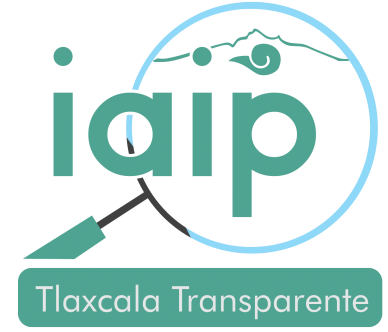 RECURSO DE INCONFORMIDADNÚMERO DE FOLIO:____________________COMISIONADO PRESIDENTE DEL INSTITUTO NACIONAL DE TRANSPARENCIA, ACCESO A LA INFORMACIÓN Y PROTECCIÓN DE DATOS PERSONALES Y/OCOMISIONADO PRESIDENTE DEL CONSEJO GENERAL DEL INSTITUTO DE ACCESO A LA INFORMACIÓN PÚBLICA Y PROTECCIÓN DE DATOS PERSONALES DEL ESTADO DE TLAXCALA P R E S E N T E I. DATOS GENERALES:PERSONA FÍSICA                                                        PERSONA MORALNOMBRE DEL INCONFORME O REPRESENTANTE LEGAL:II. DOMICILIO       O        DIRECCIÓN       ELECTRÓNICA       PARA         RECIBIR NOTIFICACIONES:III. NÚMERO DEL RECURSO DE REVISIÓN DE LA RESOLUCIÓN QUE SE IMPUGNAIV. ÓRGANO GARANTE QUE EMITIÓ LA RESOLUCIÓN QUE SE IMPUGNAV. NOMBRE TERCERO INTERESADOVI. ACTO QUE SE RECURREVII.    FECHA EN QUE SE NOTIFICÓ LA RESOLUCIÓN IMPUGNA        VIII.    RAZONES O MOTIVOS DE LA INCONFORMIDAD RESPECTO DE LA RESOLUCIÓN QUE SE IMPUGNA         IX. MEDIOS PROBATORIOS QUE SIRVAN  PARA  ACREDITAR EL EJERCICIO DEL  RECURSO DE       .INCONFORMIDAD INTERPUESTO:LO  ANTERIOR EN  TÉRMINOS DE LO DISPUESTO POR LOS ARTÍCULOS 159, 160, 161 Y 162 DE LA LEY GENERAL DE TRANSPARENCIA Y ACCESO A LA INFORMACIÓN PUBLICA Y 151 DE LA LEY DE TRANSPARENCIA Y ACCESO A LA INFORMACIÓN PÚBLICA DEL ESTADO DE TLAXCALA.          ATENTAMENTETLAXCALA, TLAX., A ______  DEL MES DE _____________________ DEL AÑO DE 2016NOMBRE, FIRMA O HUELLA DIGITALLA RESOLUCIÓN QUE SE IMPUGNALA NOTIFICACIÓN DE LA RESOLUCIÓN IMPUGNADAOTROS ESPECIFICAR: